Modum FIK´s arrangementer 2015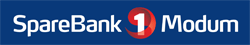 Se ellers www.modumfik.no.DatoklArrangementets navnAnsvarligTlf.nr / e-post11.0415Furumo terrengløpHalvard Haugen98838575 / halvard.haugen@bfk.no28.0518DistriktstevneWermund Skyllingstad32788391 / skylli@online.no06.0612.30Dokka opp-VikersundSondre Eriksen90146198 / sondris@yahoo.no 01.0718KastkarusellLive Båsen48071825 / live.basen@hotmail.com  30.0718KastkarusellLive Båsen48071825 / live.basen@hotmail.com  29.0811Furumolekene m KM Halvard Haugen98838575 / halvard.haugen@bfk.no10.10 13FurumomilaThomas Karlsen98207438 / dontomaso@hotmail.com